ComputingComputingComputingComputingComputingComputingComputingIt is our intention at St Peter & St Paul to enable children to find, explore, analyse, exchange and present information. We also focus on developing the skills necessary for children to be able to use information in a discriminating and effective way. We want children to know more, remember more and understand more in computing so that they leave primary school computer literate. Computing skills are a major factor in enabling children to be confident, creative and independent learners and it is our intention that children have every opportunity available to allow them to achieve this.It is our intention at St Peter & St Paul to enable children to find, explore, analyse, exchange and present information. We also focus on developing the skills necessary for children to be able to use information in a discriminating and effective way. We want children to know more, remember more and understand more in computing so that they leave primary school computer literate. Computing skills are a major factor in enabling children to be confident, creative and independent learners and it is our intention that children have every opportunity available to allow them to achieve this.It is our intention at St Peter & St Paul to enable children to find, explore, analyse, exchange and present information. We also focus on developing the skills necessary for children to be able to use information in a discriminating and effective way. We want children to know more, remember more and understand more in computing so that they leave primary school computer literate. Computing skills are a major factor in enabling children to be confident, creative and independent learners and it is our intention that children have every opportunity available to allow them to achieve this.It is our intention at St Peter & St Paul to enable children to find, explore, analyse, exchange and present information. We also focus on developing the skills necessary for children to be able to use information in a discriminating and effective way. We want children to know more, remember more and understand more in computing so that they leave primary school computer literate. Computing skills are a major factor in enabling children to be confident, creative and independent learners and it is our intention that children have every opportunity available to allow them to achieve this.It is our intention at St Peter & St Paul to enable children to find, explore, analyse, exchange and present information. We also focus on developing the skills necessary for children to be able to use information in a discriminating and effective way. We want children to know more, remember more and understand more in computing so that they leave primary school computer literate. Computing skills are a major factor in enabling children to be confident, creative and independent learners and it is our intention that children have every opportunity available to allow them to achieve this.It is our intention at St Peter & St Paul to enable children to find, explore, analyse, exchange and present information. We also focus on developing the skills necessary for children to be able to use information in a discriminating and effective way. We want children to know more, remember more and understand more in computing so that they leave primary school computer literate. Computing skills are a major factor in enabling children to be confident, creative and independent learners and it is our intention that children have every opportunity available to allow them to achieve this.It is our intention at St Peter & St Paul to enable children to find, explore, analyse, exchange and present information. We also focus on developing the skills necessary for children to be able to use information in a discriminating and effective way. We want children to know more, remember more and understand more in computing so that they leave primary school computer literate. Computing skills are a major factor in enabling children to be confident, creative and independent learners and it is our intention that children have every opportunity available to allow them to achieve this.Autumn 1Autumn 2Spring 1Spring 2Summer 1Summer 2Essentials Curriculum:Threshold Concepts for Long-Term MemoryCONNECT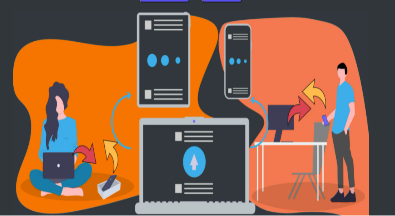 COMMUNICATE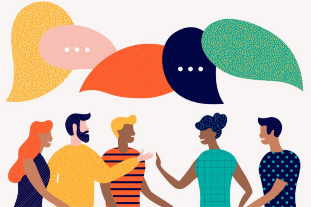 COMMUNICATE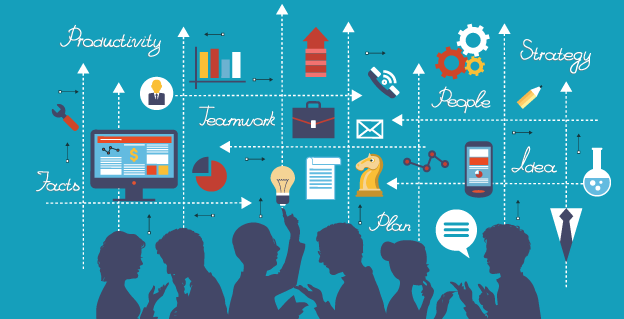 COLLECT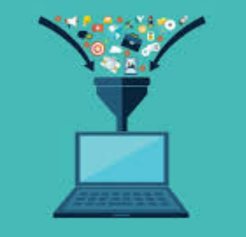 COMMUNICATE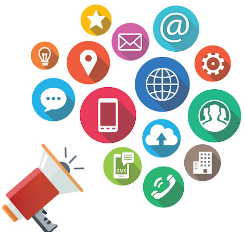 CODE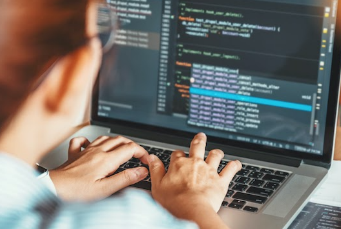 Essentials Curriculum:Threshold Concepts for Long-Term MemoryDigital Literacy - OnlineSafetyIT- Digital Media – Create,Share, RespondIT - Multimedia and DigitalWritingIT- DataIT - Communication &CollaborationComputer Science CodingYear 1DL - Common Sense Media(1 per half term)Technology around Us (2 lessons)Digital painting and Digital Writing - Busy Things and JIT (10 lessons - 2 half terms)Digital painting and Digital Writing - Busy Things and JIT (10 lessons - 2 half terms)Data - Busy Things (5 Lessons)Home learning platformIntroduction (3 lessons)Unit 1Beebots - Moving a FloorRobotUnit 2Busy Things - (Busy Code)Year 2DL - Common Sense Media(1 per half term)The different uses of Computers (1 lesson + lesson starters)Digital Photography (5 lessons)Multimedia & Digital Writing J2 Write - Including Online research and typing skills(5 lessons +)Data – Pictograms (J2Data) (3 Lessons)My Busy Things (Learning platform) (3 Lessons) Could be linked to topicUnit 1 –JIT turtle - Robot algorithmsUnit 2  –Scratch Jr - Sequencing Animations (download)Optional - Code.orgYear 3DL - Common Sense Media(1 per half term)Connecting Computers (4Lessons)J2 Animate (4 Lessons)Home learning platformIntroduction (3 lessons) Google ClassroomGoogle Docs (5 lessons)Data and information –Branching database(J2Data-J2Branch) (5Lessons)Creating media – Desktop publishing + Blogging (J25)(4 Lessons includingBlogging Central)Unit 1 – Code.org - CourseBUnit 2 – Sequencing with Scratch Animation (5 lessons)Year 4DL - Common Sense Media(1 per half term)Computing systems and networks – The Internet(Lessons 1-4)Creating media – Audioediting  - Audacity (5 Lessons)(Chrome music lab in the future)Google Slides (5 Lessons)Data Logging - NCCE (6 Lessons)Google Sites - (4 lessons)Unit 1 – Multiple Scenes & Dialogue (5 Lessons)Unit 2 Repetition Scratch shapes - (5 Lessons)Year 5DL - Common Sense Media(1 per half term)History of Computing (5Lessons)iMovie - Camera angles, frames & editing (6 lessons)Vector Drawing - Google Drawings (4 Lessons)Data and information – J2E (5 Lessons)Application of Skills-Dragons Den - Plan,Collaborate & PresentCross Curricular LinkUnit 1 – Selection inQuizzesUnit 2 - Scratch-Variables inGamesOptional - Selection inPhysical Computers Crumble BoardsYear 6DL - Common Sense Media(1 per half term)Computing systems +Networks (6 Lessons)Creating media – 3D Modelling - TinkercadIntro to Python - CodeCombatAlternatively - Into to HTMLWebsitesData and information – Flat-file databases (Excel+Sheets) (6 Lessons)Application of Skills-Dragons Den - Plan,Collaborate & PresentCross Curricular LinkUnit 1 – Scratch - Variables in gamesUnit 2 – Sensing - Micro Bit- Step Counter